УКРАЇНА  ЧЕРНІГІВСЬКА МІСЬКА РАДА     ВИКОНАВЧИЙ КОМІТЕТ  Р І Ш Е Н Н ЯПро перекриття руху автотранспортуКеруючись статтею 6 Закону України «Про дорожній рух», підпунктами 10, 12 пункту а) статті 30 Закону України «Про місцеве самоврядування в Україні», відповідно до статті 7 Закону України «Про автомобільний транспорт», з метою запобігання виникнення аварійних ситуацій виконавчий комітет міської ради вирішив:1. Для проведення ремонтних робіт управлінню капітального будівництва Чернігівської міської ради дозволити перекриття руху автотранспорту на перехресті доріг проспекту Перемоги та проспекту Миру цілодобово на період з   5 листопада до 12 листопада 2017 року включно, згідно зі  схемою, що додається.2. Товариству з обмеженою відповідальністю «УТБ-ІНЖИНІРИНГ»  встановити дорожні знаки згідно зі схемою організації дорожнього руху, погодженою в управлінні патрульної поліції у м. Чернігові.3. Комунальному підприємству «Міськсвітло» Чернігівської міської ради (Николенко В. М.)  на час проведення робіт забезпечити освітлення ділянки вулиці в нічний час.4. Начальнику управління патрульної поліції у м. Чернігові (Леонов О. В.)  забезпечити нагляд за організацією руху транспорту та пішоходів в районі проведення робіт.5. Управлінню транспорту та зв’язку міської ради (Горбань Ю. В.) на час перекриття ділянок вулиць внести зміни в маршрутну мережу громадського транспорту.6. Прес-службі міської ради (Чусь Н. М.), комунальному підприємству «Телерадіоагентство «Новий Чернігів» Чернігівської міської ради (Капустян О. І.) забезпечити оприлюднення рішення та висвітлення інформації.7. Контроль за виконанням цього рішення покласти на заступника міського голови Атрощенка О.А.Міський голова                                                                          	В. А. АтрошенкоСекретар міської ради                                                           	     М. П. Черненок 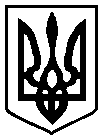  2017 року          м. Чернігів №  _______